Miyazaki International CollegeCourse SyllabusFall 2019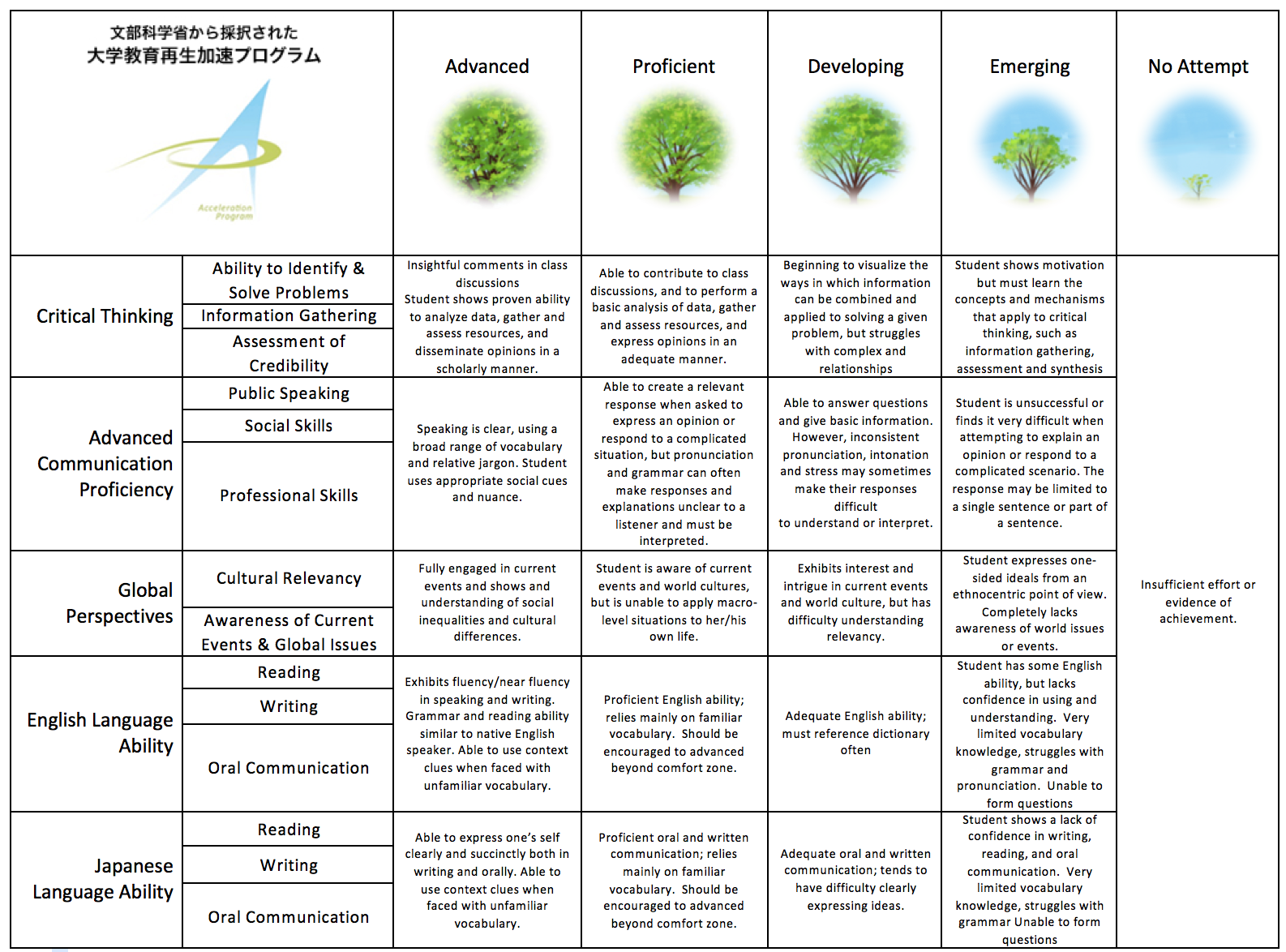 Course Title (Credits)PSY 309 Counseling Psychology (3 credits)Course Designation for TCTeacher certification related courseContent TeacherContent TeacherInstructorAya KasaiE-mail addressakasai@sky.miyazaki-mic.ac.jpOffice/Ext1-405 / 3730Office hoursTuesday and Thursday 15:30 ~ 17:15Language TeacherLanguage TeacherInstructorN/AE-mail addressN/AOffice/ExtN/AOffice hoursN/ACourse Description:Course Description:Course Description:This course provides an introductory overview of the main theories of counseling and introduces basic techniques and skills used in counseling (from the MIC Bulletin). Students will gain knowledge in current issues of counseling and an experiential understanding of the role of counseling as it relates to the field of education. This course is also designed for students to explore what it means to be with another person’s experiences and to be of help. After learning ethics and basic skills of active listening and self­reflective practices, students will be supported to conduct experiential learning activities. This course provides an introductory overview of the main theories of counseling and introduces basic techniques and skills used in counseling (from the MIC Bulletin). Students will gain knowledge in current issues of counseling and an experiential understanding of the role of counseling as it relates to the field of education. This course is also designed for students to explore what it means to be with another person’s experiences and to be of help. After learning ethics and basic skills of active listening and self­reflective practices, students will be supported to conduct experiential learning activities. This course provides an introductory overview of the main theories of counseling and introduces basic techniques and skills used in counseling (from the MIC Bulletin). Students will gain knowledge in current issues of counseling and an experiential understanding of the role of counseling as it relates to the field of education. This course is also designed for students to explore what it means to be with another person’s experiences and to be of help. After learning ethics and basic skills of active listening and self­reflective practices, students will be supported to conduct experiential learning activities. Course Objectives:Course Objectives:Course Objectives:On completing this courses students will be able to:		●  develop fundamental counseling knowledge and skills such as attending and  listening, open questions and probes, reflection of contents (restatement),  reflection of feelings, and summarization.  		●  have a basic understanding of competency areas in counseling ethics such as  privacy and confidentiality, boundary of competence, and making referral.  		●  apply these basic knowledge of counseling and ethics to several case ­vignettes which are  related to educational settings.  		●  engage with meaningful experiential growth in peer to peer discussion and self­reflection and cultivate one’s sense of resilience, positive leadership, empathy and compassion towards self and others.  On completing this courses students will be able to:		●  develop fundamental counseling knowledge and skills such as attending and  listening, open questions and probes, reflection of contents (restatement),  reflection of feelings, and summarization.  		●  have a basic understanding of competency areas in counseling ethics such as  privacy and confidentiality, boundary of competence, and making referral.  		●  apply these basic knowledge of counseling and ethics to several case ­vignettes which are  related to educational settings.  		●  engage with meaningful experiential growth in peer to peer discussion and self­reflection and cultivate one’s sense of resilience, positive leadership, empathy and compassion towards self and others.  On completing this courses students will be able to:		●  develop fundamental counseling knowledge and skills such as attending and  listening, open questions and probes, reflection of contents (restatement),  reflection of feelings, and summarization.  		●  have a basic understanding of competency areas in counseling ethics such as  privacy and confidentiality, boundary of competence, and making referral.  		●  apply these basic knowledge of counseling and ethics to several case ­vignettes which are  related to educational settings.  		●  engage with meaningful experiential growth in peer to peer discussion and self­reflection and cultivate one’s sense of resilience, positive leadership, empathy and compassion towards self and others.  Course Schedule:Course Schedule:Course Schedule:DayTopicContent/Activities1What is counseling?Syllabus overview. Students will understand basic listening skills through good listening/bad listening exercise.2Current issues in counselingStudent will identify and discuss current issues in school counseling.3Advice vs. Non-advice givingStudent will discuss pros and cons of advice giving and non-advice giving.4Self­reflection and reflective listening skillsStudent will expand vocabularies to describe emotions and practice self­reflection and reflective listening skills.5Self­awareness: cultural competenceStudents will develop awareness of other’s cultural identities, own biases, and how cultures may influence a counseling process.6Ethics and boundary of competence, confidentiality and its limits Students will understand basic ethics of boundary of competence, confidentiality and its limits as well as ethical dilemmas in school counseling.7Basic counseling skill:Stages of counseling Students will be introduced to three stage model of counseling.Reading: Underlying assumptions.8Basic counseling skill: Exploration stage 1Students will understand how to help someone explore thoughts and feelings.9Basic counseling skill:Exploration stage 2Students will understand challenges of exploration stage. Additional skills beside non-judgement will be introduced. Group work continues.10Basic counseling skill: Exploration stage 3Students will understand how to help integrate skills of exploration stage.11Basic counseling skill: Insight stage 1Students will understand goals and skills of insight stage.12Basic counseling skill:Insight stage 2Students will understand how to facilitate insight.13Basic counseling skill:Insight stage 3Students will understand how to help integrate skills of insight stage.14Basic counseling skill: Action stage 1Students will understand goals and skills of action stage.15Basic counseling skills:Action stage 2Students will understand tasks in action stage.16Basic counseling skill: Action stage 3Students will understand how to help integrate skills of the action stage.17Issues in school counseling: Trauma care 1Students will understand how trauma affects children’s mental health.18Issues in school counselingTrauma care 2Students will learn about ways to care after traumatic experience.19Issues in school counseling: Bullying 1Students will explore the mechanism of bullying.20Issues in school counseling: Bullying 2Students will explore preventative measures of bullying.21Issues in school counseling: Grief 1Students will understand how grief affects adults and children.22Issues in school counseling: Grief 2Students will learn how counseling can support grief process.23Issue in school counseling: Self harm 1Students will understand the psychology of self harm24Issues in school counseling: Self harm 2Students will understand harm reduction and how counseling can support recovery25Therapeutic approaches 1Over view of diversity of therapeutic approaches26Therapeutic approaches 2Therapeutic approaches experiential activities27Therapeutic approaches 3Individual research on therapeutic approaches28Therapeutic approaches 4Individual research on therapeutic approaches29Presentation on therapeutic approachesStudent lead group30Presentation on therapeutic approachesStudent lead groupWeek 16Final ExamRequired Materials:Required Materials:Required Materials:Students should have a two-hole binder or similar file for keeping track of their notes and reading assignments. Reading assignments will be handed out in class and/or posted on Moodle. Loose leaf paper, USB, writing utensils, dictionary are also required.Students should have a two-hole binder or similar file for keeping track of their notes and reading assignments. Reading assignments will be handed out in class and/or posted on Moodle. Loose leaf paper, USB, writing utensils, dictionary are also required.Students should have a two-hole binder or similar file for keeping track of their notes and reading assignments. Reading assignments will be handed out in class and/or posted on Moodle. Loose leaf paper, USB, writing utensils, dictionary are also required.Course Policies (Attendance, etc.):Course Policies (Attendance, etc.):Course Policies (Attendance, etc.):LEARNING ENVIRONMENT:I will make an effort to address the different learning styles of students in the class. There will be a combination of whole-class activities, individually based activities, small group work, and lecture. You will have the opportunity to demonstrate your leaning in both individual and group activates throughout the course. I will encourage you to practice and improve all of your English skills (reading, writing, speaking and listening) as you learn about complexities of our mental life.It is essential that we all work together to create safe classroom. Students who violate physical or psychological safety of self or others in class will be asked to withdraw.REASONABLE ACCOMMODATIONS:It is my goal that all students have an effective learning environment. Please let me know all necessary accommodations needed to make the class fully accessible. STUDENT RESPONSIBILITIES:If you miss a class during add/drop week for unexcused reasons, your place may be given to a waitlisted student.As a course participant, it is your responsibility to attend all classes, to participate actively as a member of the class, and to complete and hand in all assigned work as required. You are expected to inform me in advance if you must miss a class. If you miss a class, you are expected to obtain missing materials and catch up by talking to other students and/or the instructor. Excused absence from class (in case of serious illness or family emergency) requires a written notice from a doctor or other appropriate individuals. All other absence from class will be considered “unexcused”. 5 unexcused absences will result in your required withdrawal from the course.All written work must be in your own words. No direct quotes of any kind  will be accepted for any written work that is to be graded.  If you have special circumstances, please contact the instructor to  discuss special arrangements.  The instructor may change assignments at any time. LEARNING ENVIRONMENT:I will make an effort to address the different learning styles of students in the class. There will be a combination of whole-class activities, individually based activities, small group work, and lecture. You will have the opportunity to demonstrate your leaning in both individual and group activates throughout the course. I will encourage you to practice and improve all of your English skills (reading, writing, speaking and listening) as you learn about complexities of our mental life.It is essential that we all work together to create safe classroom. Students who violate physical or psychological safety of self or others in class will be asked to withdraw.REASONABLE ACCOMMODATIONS:It is my goal that all students have an effective learning environment. Please let me know all necessary accommodations needed to make the class fully accessible. STUDENT RESPONSIBILITIES:If you miss a class during add/drop week for unexcused reasons, your place may be given to a waitlisted student.As a course participant, it is your responsibility to attend all classes, to participate actively as a member of the class, and to complete and hand in all assigned work as required. You are expected to inform me in advance if you must miss a class. If you miss a class, you are expected to obtain missing materials and catch up by talking to other students and/or the instructor. Excused absence from class (in case of serious illness or family emergency) requires a written notice from a doctor or other appropriate individuals. All other absence from class will be considered “unexcused”. 5 unexcused absences will result in your required withdrawal from the course.All written work must be in your own words. No direct quotes of any kind  will be accepted for any written work that is to be graded.  If you have special circumstances, please contact the instructor to  discuss special arrangements.  The instructor may change assignments at any time. LEARNING ENVIRONMENT:I will make an effort to address the different learning styles of students in the class. There will be a combination of whole-class activities, individually based activities, small group work, and lecture. You will have the opportunity to demonstrate your leaning in both individual and group activates throughout the course. I will encourage you to practice and improve all of your English skills (reading, writing, speaking and listening) as you learn about complexities of our mental life.It is essential that we all work together to create safe classroom. Students who violate physical or psychological safety of self or others in class will be asked to withdraw.REASONABLE ACCOMMODATIONS:It is my goal that all students have an effective learning environment. Please let me know all necessary accommodations needed to make the class fully accessible. STUDENT RESPONSIBILITIES:If you miss a class during add/drop week for unexcused reasons, your place may be given to a waitlisted student.As a course participant, it is your responsibility to attend all classes, to participate actively as a member of the class, and to complete and hand in all assigned work as required. You are expected to inform me in advance if you must miss a class. If you miss a class, you are expected to obtain missing materials and catch up by talking to other students and/or the instructor. Excused absence from class (in case of serious illness or family emergency) requires a written notice from a doctor or other appropriate individuals. All other absence from class will be considered “unexcused”. 5 unexcused absences will result in your required withdrawal from the course.All written work must be in your own words. No direct quotes of any kind  will be accepted for any written work that is to be graded.  If you have special circumstances, please contact the instructor to  discuss special arrangements.  The instructor may change assignments at any time. Class Preparation and Review:Class Preparation and Review:Class Preparation and Review:Students are expected to spend at least one hour reviewing and doing homework and one hour preparing for every hour of lesson time.Students are expected to spend at least one hour reviewing and doing homework and one hour preparing for every hour of lesson time.Students are expected to spend at least one hour reviewing and doing homework and one hour preparing for every hour of lesson time.Grades and Grading Standards:Grades and Grading Standards:Grades and Grading Standards:In­class activity 35 % This means paying attention during lectures, actively contributing to discussions, asking questions, and attending to any individual and group activities and tasks in and outside of class.Reading, quiz, reflection papers, journaling and other homework 35% Completing and submitting the assignments are required. The standard is evidence of completion and having thought about the material or topic. Some of the homework will not be accepted when late. Midterm and final projects: 30%Satisfactory completion of all assignments are mandatory in order to pass the course. 5% will be taken off of your assignments grade for each day for submission delay.On assignments:A grade: Reserved for course work that demonstrates genuine innovation, thought-provoking, and active, genuine engagement. B grade: Above average work, but not as polished, deeply engaged, or thoroughly insightful as an A. C grade: Fulfills the requirements adequately but without overall sparkle or unexpected insight.D and F grades: Poorly formulated or missing thesis, little or no analysis, bad organization, inadequate evidence, lack of attention to assignment prompt, poor writing skills, and/or academic dishonesty.Academic dishonesty will earn you an automatic F on the assignment and possibly the course. DO NOT PLAGIARIZE.In­class activity 35 % This means paying attention during lectures, actively contributing to discussions, asking questions, and attending to any individual and group activities and tasks in and outside of class.Reading, quiz, reflection papers, journaling and other homework 35% Completing and submitting the assignments are required. The standard is evidence of completion and having thought about the material or topic. Some of the homework will not be accepted when late. Midterm and final projects: 30%Satisfactory completion of all assignments are mandatory in order to pass the course. 5% will be taken off of your assignments grade for each day for submission delay.On assignments:A grade: Reserved for course work that demonstrates genuine innovation, thought-provoking, and active, genuine engagement. B grade: Above average work, but not as polished, deeply engaged, or thoroughly insightful as an A. C grade: Fulfills the requirements adequately but without overall sparkle or unexpected insight.D and F grades: Poorly formulated or missing thesis, little or no analysis, bad organization, inadequate evidence, lack of attention to assignment prompt, poor writing skills, and/or academic dishonesty.Academic dishonesty will earn you an automatic F on the assignment and possibly the course. DO NOT PLAGIARIZE.In­class activity 35 % This means paying attention during lectures, actively contributing to discussions, asking questions, and attending to any individual and group activities and tasks in and outside of class.Reading, quiz, reflection papers, journaling and other homework 35% Completing and submitting the assignments are required. The standard is evidence of completion and having thought about the material or topic. Some of the homework will not be accepted when late. Midterm and final projects: 30%Satisfactory completion of all assignments are mandatory in order to pass the course. 5% will be taken off of your assignments grade for each day for submission delay.On assignments:A grade: Reserved for course work that demonstrates genuine innovation, thought-provoking, and active, genuine engagement. B grade: Above average work, but not as polished, deeply engaged, or thoroughly insightful as an A. C grade: Fulfills the requirements adequately but without overall sparkle or unexpected insight.D and F grades: Poorly formulated or missing thesis, little or no analysis, bad organization, inadequate evidence, lack of attention to assignment prompt, poor writing skills, and/or academic dishonesty.Academic dishonesty will earn you an automatic F on the assignment and possibly the course. DO NOT PLAGIARIZE.Methods of Feedback:Methods of Feedback:Methods of Feedback:Generally, feedback for assignments will be given in two weeks as written comments or as points.Generally, feedback for assignments will be given in two weeks as written comments or as points.Generally, feedback for assignments will be given in two weeks as written comments or as points.Diploma Policy Objectives:Diploma Policy Objectives:Diploma Policy Objectives:Work completed in this course helps students achieve the following Diploma Policy objective(s):1. Advanced thinking skills (comparison, analysis, synthesis, and evaluation) based on critical thinking (critical and analytic thought)2. The ability to understand and accept different cultures developed through acquisition of a broad knowledge and comparison of the cultures of Japan and other nations.3. The ability to identify and solve problems.4. Advanced communicative proficiency in both Japanese and English.5. Proficiency in the use of information technology.Work completed in this course helps students achieve the following Diploma Policy objective(s):1. Advanced thinking skills (comparison, analysis, synthesis, and evaluation) based on critical thinking (critical and analytic thought)2. The ability to understand and accept different cultures developed through acquisition of a broad knowledge and comparison of the cultures of Japan and other nations.3. The ability to identify and solve problems.4. Advanced communicative proficiency in both Japanese and English.5. Proficiency in the use of information technology.Work completed in this course helps students achieve the following Diploma Policy objective(s):1. Advanced thinking skills (comparison, analysis, synthesis, and evaluation) based on critical thinking (critical and analytic thought)2. The ability to understand and accept different cultures developed through acquisition of a broad knowledge and comparison of the cultures of Japan and other nations.3. The ability to identify and solve problems.4. Advanced communicative proficiency in both Japanese and English.5. Proficiency in the use of information technology.Notes:	Notes:	Notes:	Class activities include various active learning strategies: Interactive lectures, pair-work, triad-work, small group discussion, symbolic expression, small group discussion, reading, writing, and oral presentationClass activities include various active learning strategies: Interactive lectures, pair-work, triad-work, small group discussion, symbolic expression, small group discussion, reading, writing, and oral presentationClass activities include various active learning strategies: Interactive lectures, pair-work, triad-work, small group discussion, symbolic expression, small group discussion, reading, writing, and oral presentation